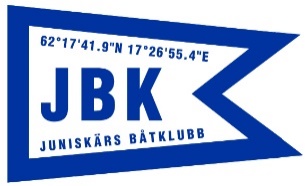 Årsmöte Juniskärs Båtklubb 2023-05-06Närvarande: Helena Sundin, Johan Markström, Anders Hammarlund, Ulf Jonsson, Margareta Jonsson, Anders Blomberg, Mats Bengtsson, Peter Koserius Nordberg, Jonas Engström, Magnus Kristiansson, Magnus Nordin, Mikael Sjöbom, Christer Englund, Bosse Lindgren, Magnus Lindberg, Kent Nordin, Ulf Sjöberg.Dagordningen fastställs Val till dagens presidium:       Till mötets ordförande valdes Magnus Lindberg       Sekreterare Ulf Sjöberg              Till protokolljusterare tillika rösträknare valdes Jonas Engström och Stefan NilssonledamöterVerksamhetsberättelsen för verksamhetsåret 2022 föredras av Bosse Lindgren.Kajbandet vid T-bryggan har renoveratsKröning av bränslepumparna har skettUppdatering av kortterminalenNormalt underhåll av hamnen har utförtsJBK deltar i Juniskärs välAntalet medlemmar är 193, 44 personer står i kö för båtplats5 styrelsemöten har hållits under åretFörarbevisutbildning har 10 medlemmar genomgåttDelar av styrelsen har genomgått utbildning i administrationsverktyget Bas-K.JBK sponsrar Byavakt-verksamhetenDen årligt återkommande vaktmästartjänsten har inte fungerat bra.Resultatet och balansräkningen för 2022 föredras av Agneta Nordin. Se bilaga.Revisorernas berättelse innebar att räkenskaperna och övrig verksamhet bedöms vara i sin ordning varför styrelsen beviljas ansvarsfrihet av årsmötet.Fastställande av medlemsavgifter för år 2023 samt båtplatsavgifter för 2024.. Årsmötet beslutar att inte ändra avgiften (medlem) som kommer att vara 200:-/år.  Stödmedlem skall betala 100:-/år.  Detta gäller med ikraftträdande 2024 och för beslutets giltighet krävs nytt beslut i saken vid årsmötet 2024. Båtplatsavgifterna höjs med 10% från 2024.Val av styrelse.a Till ordförande valdes Magnus Lindberg 1årb Till ledamöter valdes Agneta Nordin, Kent Nordin, Stefan Nilsson och Ulf Sjöberg 2 årc Till suppleant valdes Tommy Åströmd Till revisorssuppleant valdes Ulf Jonsson 2 åre Till sammankallande i valberedningen valdes Micke Sjöbomf Till bränsleansvarig valdes Fredrik Danielsson 1årg Till bränsleansvarig daglig skötsel valdes Tommy Jonsson 1 årMotioner.Förslag: endast båtplatsinnehavare har rösträtt. Kräver nytt beslut vid årsmötet 2024Sponsring av Byavakt verksamhetenDelaktighet i verksamheten Juniskärs VälRampavgift höjs till 100:-Ovanstående motioner godkändes av Årsmötet.Mötet avslutas              Övrig information:Klubbens arrendeavtal är nu klart.Ansökan om medel till ny tankbrygga skall ske.Fråga om någon närvarande är emot att klubben muddrar i det egna området. Ingen hade något att anföra.Listor för vaktmästarsysslorna är klar.Kryssarbojen är kontrollerad och klarRampunderlag är klartFortsatt renovering och underhåll ska ske Hamnens öppettider är 2023-05-08 till 2023-10-22              Magnus LindbergOrdförande              Ulf SjöbergSekreterareJusteras                                                                           JusterasJonas Engström                                                              Stefan Nilsson